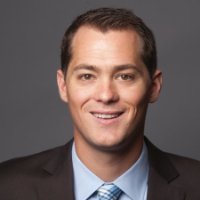 Jon Ambrose
Co-Founder and COO of RosieJon is the Co-Founder and COO of Rosie, an industry leading online grocery shopping platform for mobile and web.  Jon is a member of the ROFDA Advisory Council and a frequent speaker at industry conferences and events. Jon leads the company’s supplier engagement programs, partnering with manufacturers and distributors across the US to develop consumer insights, conduct shopper marketing, and drive increased margins throughout the supply chain. Within Rosie, Jon has leadership responsibility for Sales, Marketing, and Operations, where he focuses on delivering exceptional results for the company’s customers and partners. Jon obtained his MBA from Cornell University where he conducted his graduate research on digital marketing and data analytics. Prior to Rosie Jon was a management consultant at Gap International, where he worked with executive teams on innovation and leadership development programs. Jon is an alumus of Villanova University and an avid outdoorsman who enjoys playing a variety of sports. 